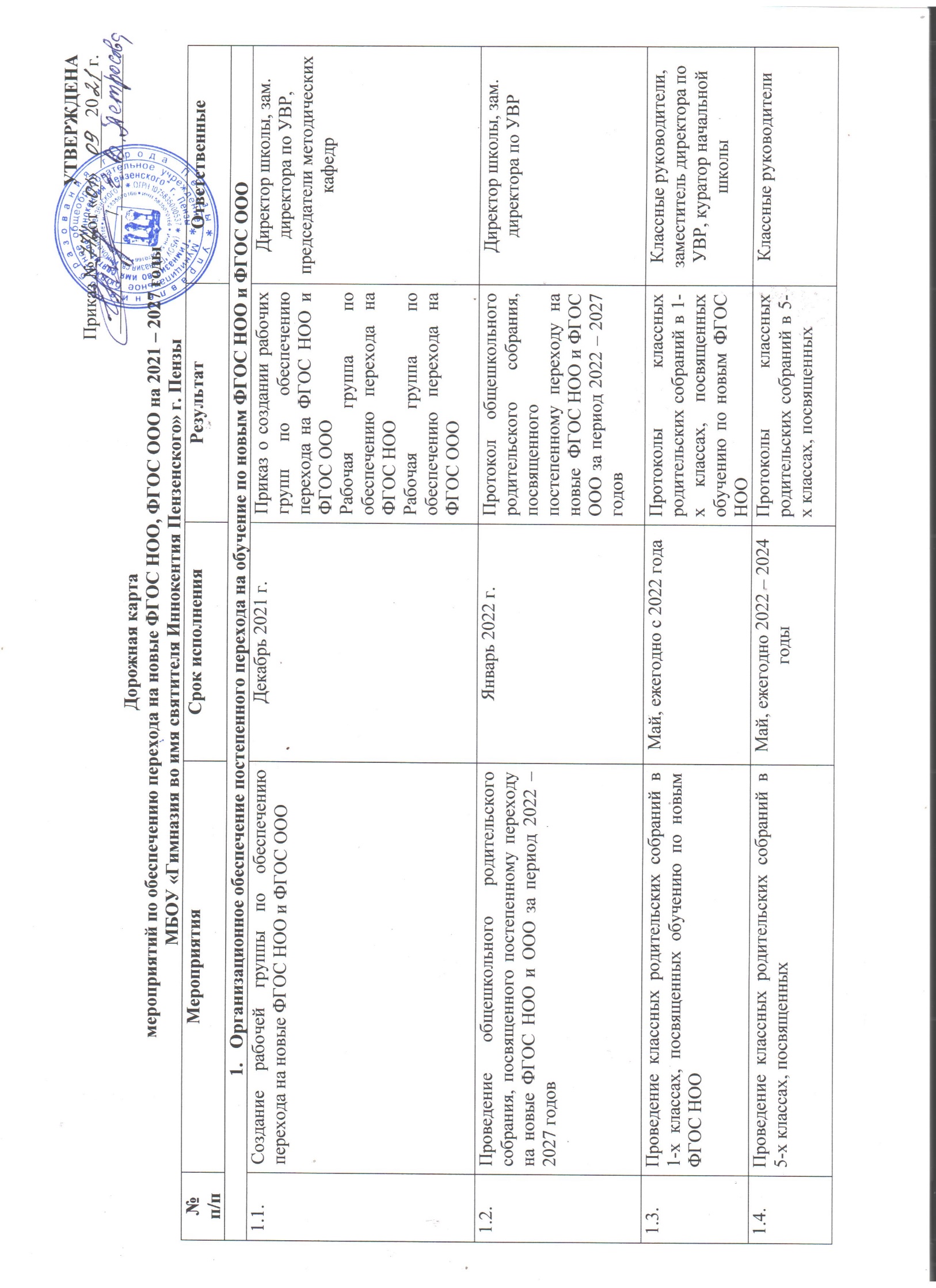 переходу на новые ФГОС ОООпереходу на новые ФГОС ООО1.5.Проведение	просветительских мероприятий, направленных на повышение компетентности педагогов образовательной организации и родителей обучающихсяЕжегодно, в течение учебного года в соответствии сграфиком проведениязаседаний методических объединенийПакет	информационно-методических материалов по ФГОС 2021Зам. директора по УВР Зам. директора по ВР Руководители методических объединений1.6.Анализ имеющихся в образовательной организации условий и ресурсного обеспечения реализации образовательных программ НОО и ООО в соответствии с требованиями новых ФГОС НОО и ООО2021Декабрь 2021 годаАналитическая записка об оценке условий образовательной организации с учетом требований новых ФГОС НОО и ОООЗам. директора по УВР1.7.Анализ соответствия материально- технической базы образовательной организации для реализации ООП НОО и ООО действующим санитарным и противопожарным нормам, нормамохраны трудаЯнварь 2022 годаАналитическая записка об оценке материально-технической	базы реализации ООП НОО и ООО, приведение ее в соответствие с требованиями новых ФГОС НОО и ОООЗам. директора по УВР1.8.Комплектование библиотеки УМК по всем предметам учебных планов для реализации новых ФГОС НОО и ООО в соответствии с Федеральным перечнем учебниковЕжегодно до 1сентября 2022–2027 годовНаличие	утвержденного		и обоснованного списка учебников для реализации новых ФГОС НОО и ООО. Формирование		ежегодной	заявки	на обеспечение			образовательной организации учебниками в соответствиис Федеральным перечнем учебниковПедагог-библиотекарь1.9.Разработка и реализация системы мониторинга	образовательных потребностей (запросов) обучающихся и родителей (законных представителей) для проектирования учебных планов НОО и ООО в части, формируемой участниками образовательных отношений, и плановвнеурочной деятельности НОО и ОООДекабрь 2021 – март 2022 годаАналитическая справка замдиректора по УВРАналитическая справка зам. директора по ВРЗам. директора по УВР Зам. директора по ВР1.10.Разработка и реализация моделей сетевого		взаимодействия образовательной организации и учреждений	дополнительного образования детей, учреждений культуры и спорта, средних специальных и высших учебных заведений, учреждений культуры, обеспечивающих реализацию ООП НОО и ООО в рамках перехода нановые ФГОС НОО и ОООДекабрь 2021 – май 2022 годаМодели сетевого взаимодействия Договоры о сетевом взаимодействииДиректор школы1.11.Обеспечение координации сетевого взаимодействия	участников образовательных отношений по реализации ООП НОО и ООО в рамкахперехода на новые ФГОС НОО и ОООВ течение всего периода с 2022-2027 годовПакет	документов	по	сетевому взаимодействиюЗам. директора по УВР1.12.Привлечение органов управления образованием к проектированию основной образовательной программы начального и основного общегообразованияПо согласованиюПротоколы заседанийЗам. директора по УВР2. Нормативное обеспечение постепенного перехода на обучение по новым ФГОС НОО и ФГОС ООО2. Нормативное обеспечение постепенного перехода на обучение по новым ФГОС НОО и ФГОС ООО2. Нормативное обеспечение постепенного перехода на обучение по новым ФГОС НОО и ФГОС ООО2. Нормативное обеспечение постепенного перехода на обучение по новым ФГОС НОО и ФГОС ООО2. Нормативное обеспечение постепенного перехода на обучение по новым ФГОС НОО и ФГОС ООО2.1.Формирование	банка			данных нормативно-правовых		документов федерального,		регионального, муниципального				уровней, обеспечивающих переход на новыеФГОС НОО и ФГОС ОООВ течение всего периодаБанк данных нормативно-правовых документов		федерального, регионального,	муниципального уровней, обеспечивающих реализацию ФГОС НОО и ФГОС ОООЗам. директора по УВР2.2.Изучение документов федерального, регионального	уровня, регламентирующих введение ФГОС НООи ОООВ течение всего периодаЛисты ознакомления с документами федерального, регионального уровня, регламентирующими введение ФГОСНОО и ОООЗам. директора по УВР2.3.Внесение	изменений	в	программу развития образовательной организациифевраль 2022 годаПриказ	о		внесении		изменений	в программу	развития	образовательнойорганизацииДиректор школы2.4.Внесение изменений и дополнений в Устав образовательной организации (при необходимости)До 01.09.2022Устав образовательной организацииДиректор школы2.5.Разработка приказов, локальных актов, регламентирующих введение ФГОС НООи ФГОС ОООянварь 2022 – август 2022 годаПриказы,	локальные	акты, регламентирующие переход на новыеФГОС НОО и ФГОС ОООДиректор школы2.6.Приведение в соответствие с требованиями новых ФГОС НОО и ООО должностных инструкций работниковобразовательной организацииДо 01.09.2022Должностные инструкцииДиректор школы.2.7.Разработка на основе примерной основной образовательной программы НОО основной образовательной программы НОО образовательной организации, в том числе рабочей программы воспитания, календарного плана	воспитательной	работы, программы формирования УУД, в соответствии с требованиями новыхФГОС НООДо 01.08.2022Протоколы заседаний рабочей группы по	разработке	основной образовательной программы НОО. Основная образовательная программа НОО, в том числе рабочая программа воспитания, календарный план воспитательной работы, программа формирования УУДЗам. директора по УВР2.8.Разработка на основе примерной основной образовательной программы ООО основной образовательной программы ООО образовательной организации, в том числе рабочей программы воспитания, календарного плана	воспитательной	работы, программы формирования УУД, программы коррекционной работы, в соответствии с требованиями новыхФГОС ОООДо 01.08.2022Протоколы заседаний рабочей группы по	разработке	основной образовательной программы ООО. Основная образовательная программа ООО, в том числе рабочая программа воспитания, календарный план воспитательной работы,программа формирования УУД, программа коррекционной работыЗам. директора по УВР2.9.Утверждение основных образовательных программ НОО и ООО, в том числе рабочей программы воспитания,До 01.09.2022Протокол	заседания	педагогического совета.Приказ	об	утвержденииДиректор школыкалендарных планов воспитательной работы, программ формирования УУД, программы коррекционной работы ООО, на заседании педагогического советаобразовательных программ НОО и ООО, в том числе рабочей программы воспитания, календарных планов воспитательной работы, программ формирования УУД, программыкоррекционной работы ООО2.10.Разработка учебных планов, планов внеурочной деятельности для 1-4-х и 5-х классов по новым ФГОС НОО и ООО на 2022/23 учебный годДо 30 мая 2022 годаУчебный план НОО. Учебный план ООО.План внеурочной деятельности НОО.План внеурочной деятельности ОООЗам. директора по УВР Зам. директора по ВР2.11.Разработка учебных планов, планов внеурочной деятельности для 6-х классов по новым ФГОС ООО на 2023/24 учебный годДо 30 мая 2023 годаУчебный план НОО. Учебный план ООО.План внеурочной деятельности НОО. План внеурочной деятельности ОООЗам. директора по УВР Зам. директора по ВР2.12.Разработка учебных планов, планов внеурочной деятельности для 7-х классов по новым ФГОС ООО на 2024/25 учебный годДо 30 мая 2024 годаУчебный план НОО. Учебный план ООО.План внеурочной деятельности НОО.План внеурочной деятельности ОООЗам. директора по УВР Зам. директора по ВР2.13.Разработка учебных планов, планов внеурочной деятельности для 8-х классов по новым ФГОС ООО на 2025/26 учебный годДо 30 мая 2025 годаУчебный план НОО. Учебный план ООО.План внеурочной деятельности НОО. План внеурочной деятельности ООО.Зам. директора по УВР Зам. директора по ВР2.14.Разработка учебного плана, плана внеурочной деятельности для 9-х классов по новому ФГОС ООО на 2026/27учебный годДо 30 мая 2026 годаУчебный план ООО.План внеурочной деятельности ОООЗам. директора по УВР Зам. директора по ВР2.15.Разработка и утверждение рабочих программ педагогов по учебным предметам, учебным курсам (в том числе и внеурочной деятельности) и учебным модулям учебного плана для 1-4-х и 5-х классов   на   2022/23   учебный   год   всоответствии    с    требованиями    новыхДо 31 августа 2022 годаРабочие программы педагогов по учебным предметам, учебным курсам (в том числе и внеурочной деятельности) и учебным модулям учебного плана для 1- х и 5-х классовЗам. директора по УВР, руководители МК, учителя-предметникиФГОС НОО и ООО2.16.Разработка и утверждение рабочих программ педагогов по учебным предметам, учебным курсам (в том числе и внеурочной деятельности) и учебным модулям учебного плана для6-х классов на 2023/24 учебный год в соответствии с требованиями новых ФГОС ОООДо 31 августа 2023 годаРабочие программы педагогов по учебным предметам, учебным курсам (в том числе и внеурочной деятельности) и учебным модулям учебного плана для 2- х и 6-х классовЗам. директора по УВР, руководители МК, учителя-предметники2.17.Разработка и утверждение рабочих программ педагогов по учебным предметам, учебным курсам (в том числе и внеурочной деятельности) и учебным модулям учебного плана для 7-х классов на 2024/25 учебный год в соответствии стребованиями новых ФГОС ОООДо 31 августа 2024 годаРабочие программы педагогов по учебным предметам, учебным курсам (в том числе и внеурочной деятельности) и учебным модулям учебного плана для 3- х и 7-х классовЗам. директора по УВР, руководители МК, учителя-предметники2.18.Разработка и утверждение рабочих программ педагогов по учебным предметам, учебным курсам (в том числе и внеурочной деятельности) и учебным модулям учебного плана для 8-х классов на 2025/26 учебный год в соответствии стребованиями новых ФГОС ОООДо 31 августа 2025 годаРабочие программы педагогов по учебным предметам, учебным курсам (в том числе и внеурочной деятельности) и учебным модулям учебного плана для 4- х и 8-х классовЗам. директора по УВР, руководители МК, учителя-предметники2.19.Разработка и утверждение рабочих программ педагогов по учебным предметам, учебным курсам (в том числе и внеурочной деятельности) и учебным модулям учебного плана для 9-х классов на 2026/27 учебный год в соответствии стребованиями новых ФГОС ОООДо 31 августа 2026 годаРабочие программы педагогов по учебным предметам, учебным курсам (в том числе и внеурочной деятельности) и учебным модулям учебного плана для 9- х классовДиректор школы учителя предметники Зам. директора по УВР2.20.Утверждение списка УМК для уровней НОО и ОООЕжегодноПриказ об утверждении списка УМК для уровней НОО и ООО с приложениемданного спискаДиректор школы, педагог-библиотекарь2.21.Утверждение	модели	договора	междуДо 1 сентября 2022Приказ	об	утверждении	моделиДиректор школыобразовательной	организацией	и родителямигодадоговора	между	образовательной организацией и родителями.Договор между ОО и родителями2.22.Внесение изменений в «Положение о формах, периодичности, порядке текущего контроля успеваемости и промежуточной	аттестации обучающихся» в части введения комплексного подхода к оценке результатов образования: предметных, метапредметных, личностных в соответствии с новыми ФГОС НОО и ОООДо 1 сентября 2022 годаПоложение о формах, периодичности, порядке	текущего	контроля успеваемости и промежуточной аттестации обучающихся.Протокол педсовета об утверждении изменений в «Положение о формах, периодичности, порядке текущего контроля	успеваемости	и промежуточной		аттестации обучающихся» в части введения комплексного подхода к оценке результатов образования: предметных, метапредметных, личностных в соответствии с новыми ФГОС НОО и ООО.Приказ об утверждении изменений в«Положение о формах, периодичности, порядке	текущего	контроля успеваемости и промежуточной аттестации обучающихся» в части введения комплексного подхода к оценке результатов образования: предметных,		метапредметных, личностных в соответствии с новымиФГОС НОО и ОООДиректор школы3. Методическое обеспечение постепенного перехода на обучение по новым ФГОС НОО и ФГОС ООО3. Методическое обеспечение постепенного перехода на обучение по новым ФГОС НОО и ФГОС ООО3. Методическое обеспечение постепенного перехода на обучение по новым ФГОС НОО и ФГОС ООО3. Методическое обеспечение постепенного перехода на обучение по новым ФГОС НОО и ФГОС ООО3. Методическое обеспечение постепенного перехода на обучение по новым ФГОС НОО и ФГОС ООО3.1.Разработка плана методической работы, обеспечивающей	сопровождение постепенного перехода на обучение поновым ФГОС НОО и ФГОС ОООДекабрь 2021годаПлан методической работы.Приказ	об	утверждении	плана методической работыЗам. директора по УВР3.2.Корректировка	плана	методическихсеминаров внутришкольного повышенияИюнь, ежегодно с 2022по 2026 годыПлан	методических	семинароввнутришкольного	повышенияДелопроизводительЗам. директора по НМРквалификации	педагогических работников образовательной организации с ориентацией на проблемы перехода наФГОС НОО и ОООквалификации	педагогическихработников	образовательной организации3.3.Изучение нормативных документов по переходу на новые ФГОС НОО и ФГОС ООО педагогическим коллективомВ течение учебного года в соответствии с планами ШМО,ежегодно с 2021 по2026 годыПланы работы ШМК. Протоколы заседаний ШМКРуководители МК3.4.Обеспечение	консультационной методической поддержки педагогов по вопросам реализации ООП НОО и ООО по новым ФГОС НОО и ОООВ течение всего периода с 2022 по 2027 годыПлан	работы	методического	совета образовательной организации.Планы работы ШМО.Аналитическая справка замдиректора по УВРЗам. директора по УВР3.5.Организация работы по психолого- педагогическому	сопровождению постепенного перехода на обучение поновым ФГОС НОО и ФГОС ОООВ течение всего периода с 2022 по 2027 годыПлан работы педагога-психолога. Аналитическая справка замдиректора по УВРШкольный психолог3.6.Формирование пакета методических материалов по теме реализации ООП НОО по новому ФГОС НООВ течение всего периода с 2022 по 2027 годыПакет методических материалов по теме реализацииООП НОО по новому ФГОС НООЗам. директора по УВР3.7.Формирование пакета методических материалов по теме реализации ООП ООО по новому ФГОС ОООВ течение всего периода с 2022 по 2027 годыПакет методических материалов по теме реализации ООП ООО по новому ФГОС ОООЗам. директора по УВР3.8.Формирование плана ВШК в условиях постепенного перехода на новые ФГОС НОО и ООО и реализации ООП НОО и ООО по новым ФГОС НОО и ОООСентябрь ежегодно с 2022 по 2026 годыПлан ВШК на учебный год. Аналитические справки по итогам ВШКДиректор школыЗам.директора по УВР3.9.Формирование плана функционирования ВСОКО в условиях постепенного перехода на новые ФГОС НОО и ООО и реализации ООП НОО и ООО по новымФГОС НОО и ОООСентябрь ежегодно с 2022 по 2026 годыПлан	функционирования	ВСОКО	на учебный год.Аналитические справки по результатам ВСОКОЗам. директора по УВР4. Кадровое обеспечение постепенного перехода на обучение по новым ФГОС НОО и ФГОС ООО4. Кадровое обеспечение постепенного перехода на обучение по новым ФГОС НОО и ФГОС ООО4. Кадровое обеспечение постепенного перехода на обучение по новым ФГОС НОО и ФГОС ООО4. Кадровое обеспечение постепенного перехода на обучение по новым ФГОС НОО и ФГОС ООО4. Кадровое обеспечение постепенного перехода на обучение по новым ФГОС НОО и ФГОС ООО4.1.Анализ	кадрового	обеспеченияпостепенного перехода на обучение по новым ФГОС НОО и ФГОС ОООДекабрь 2021 годаАналитическая справка замдиректора по УВРЗам. директора по УВР Делопроизводитель4.2.Диагностика			образовательных потребностей	и	профессиональных затруднений педагогических работников образовательной организации в условиях постепенного перехода на обучение поновым ФГОС НОО и ФГОС ОООЯнварь 2022 года, ежегодно в период с 2022 по 2027годыАналитическая	справка	зам.директора по УВРЗам. директора по УВР4.3.Поэтапная подготовка педагогических и управленческих кадров к постепенному переходу на обучение по новым ФГОС НОО и ФГОС ООО: разработка и реализация ежегодного плана-графика курсовой подготовки педагогических работников, реализующих ООП НОО иОООЕжегодно в течение всего периода с 2021 по 2027 годыПлан курсовой подготовки с охватом в100 процентов педагогических работников, реализующих ООП НОО и ООО.Аналитическая справка замдиректора по УВРДелопроизводитель, зам. директора по НМР4.4.Распределение	учебной	нагрузки педагогов на учебный годДо 25 августа ежегоднов период с 2021 по 2026 годыПриказ	об	утверждении	учебной нагрузки на учебный годДиректор школы5. Информационное обеспечение постепенного перехода на обучение по новым ФГОС НОО и ФГОС ООО5. Информационное обеспечение постепенного перехода на обучение по новым ФГОС НОО и ФГОС ООО5. Информационное обеспечение постепенного перехода на обучение по новым ФГОС НОО и ФГОС ООО5. Информационное обеспечение постепенного перехода на обучение по новым ФГОС НОО и ФГОС ООО5. Информационное обеспечение постепенного перехода на обучение по новым ФГОС НОО и ФГОС ООО5.1.Размещение на сайте образовательной организации	информационных материалов о постепенном переходе на обучение по новым ФГОС НОО и ФГОСОООВ течение всего периода с 2021 по 2027 годыСайт образовательной организации Пакет	информационно-методических материаловОтветственный за сайт5.2.Информирование	родительской общественности о постепенном переходе на обучение по новым ФГОС НОО иФГОС ОООЕжеквартально в течение всего периода с 2021 по 2027 годыСайт образовательной организации, страницы школы в социальных сетях, информационный стенд в холлеобразовательной организацииКлассные руководители Директор школы5.3.Изучение	и	формирование	мнения родителей о постепенном переходе наобучение по новым ФГОС НОО и ФГОСЕжеквартально в течение всего периодас 2022 по 2027 годыСайт	образовательной	организации, страницы школы в социальных сетях,информационный	стенд	в	холлеОтветственный за сайтООО, представление результатовобразовательной организации. Аналитические	справки		заместителей директора	по	УВР,	ВР,	педагога- психолога5.4.Информирование о нормативно- правовом, программном, кадровом, материально-техническом и финансовом обеспечении постепенного перехода на обучение по новым ФГОС НОО и ФГОСОООЕжеквартально в течение всего периода с 2022 по 2027 годыСайт образовательной организации, страницы школы в социальных сетях, информационный стенд в холле образовательной организацииОтветственный за сайт6. Материально-техническое обеспечение постепенного перехода на обучение по новым ФГОС НОО и ФГОС ООО6. Материально-техническое обеспечение постепенного перехода на обучение по новым ФГОС НОО и ФГОС ООО6. Материально-техническое обеспечение постепенного перехода на обучение по новым ФГОС НОО и ФГОС ООО6. Материально-техническое обеспечение постепенного перехода на обучение по новым ФГОС НОО и ФГОС ООО6. Материально-техническое обеспечение постепенного перехода на обучение по новым ФГОС НОО и ФГОС ООО6.1.Формирование МТБВесь периодСоздание	условий	для	реализации требований и условий предусмотренныхФГОС 2021Начальник хозяйственного отдела7. Финансово-экономическое обеспечение постепенного перехода на обучение по новым ФГОС НОО и ФГОС ООО7. Финансово-экономическое обеспечение постепенного перехода на обучение по новым ФГОС НОО и ФГОС ООО7. Финансово-экономическое обеспечение постепенного перехода на обучение по новым ФГОС НОО и ФГОС ООО7. Финансово-экономическое обеспечение постепенного перехода на обучение по новым ФГОС НОО и ФГОС ООО7. Финансово-экономическое обеспечение постепенного перехода на обучение по новым ФГОС НОО и ФГОС ООО7.1.Финансирование МТБ. Обеспечение реализации ООП НОО и ООО в соответствии	с	нормативами финансирования муниципальных услуг сучетом требований ФГОС 2021Весь периодСоздание условий для реализации требований и условий предусмотренных ФГОС 2021Гл. бухгалтер